Die Schützen-Neuenkirch-Hellbühl vermieten die Schützenstube unter folgenden Bedingungen:Die Miete umfasst die Benützung der Schützenstube (Platz für max. 40 Personen), Küche, WC und Vorplatz und dauert vom  ab 12.00 Uhr, bis  um 12.00 Uhr.Der Mietpreis beträgt Fr.  und ist spätestens 1 Woche vor Durchführung des Anlasses mit Vermerk „Miete Schützenstube: „bitte Mietdatum eintragen““ an die IBAN CH75 8080 8007 6950 5288 9, ltd. auf Schützen Neuenkirch-Hellbühl, 6206 Neuenkirch zu überweisen (Miete pro Tag Fr. 250.00, zusätzlich Fr. 50.00 für Reinigung / Fr. 20.00 Reinigung Cheminée & Entsorgung Asche).Wird nachträglich vom Mietvertrag zurückgetreten, erheben wir eine Umtriebs-Entschädigung von Fr. 50.00.Der Mieter haftet für alle verursachten Schäden an Einrichtungs- und Inventargegenständen.Die Schützenstube, die Küche und das WC sind in gründlich gereinigtem Zustand zu hinterlassen. Allfällige Nachreinigungen werden dem Mieter in Rechnung gestellt. Es besteht die Möglichkeit die Reinigung der Schützenstube durch die Schützen Neuenkirch-Hellbühl für einen Mietaufpreis von Fr. 50.00 vornehmen zu lassen (Schützenstube inkl. Küche und WC müssen in besenreinem Zustand an den Vermieter zurückgegeben werden). Der Abtransport des Kehrichts ist Sache des Mieters.Es steht eine Kaffeemaschine für Nespresso Kapselsysteme zur Verfügung. Die Kapseln sind durch den Mieter selber mitzubringen.Ab 22.00 Uhr ist jeglicher Lärm ausserhalb der Schützenstube zu vermeiden und die Fensterläden sind geschlossen zu halten. Ebenfalls ist die Musik (insbesondere Bass) einer annehmbaren Lautstärke anzupassen.Das Abbrennen von Feuerwerk ist untersagt.Für die Anlieferung von Waren ist die Kenelmattstrasse zu benützen. Unnötige Fahrten und Hupkonzerte auf der Strasse sowie dem Parkplatz sind verboten.Das Übernachten im Mietobjekt ist verboten.Ein Cheminée ist vorhanden. Dieses darf nur mit Holz beheizt werden, welches vom Mieter selber mitzubringen ist. Die Reinigung des Cheminées und die Entsorgung der Asche ist ebenfalls Sache des Mieters. Gegen einen Aufpreis von Fr. 20.00 übernehmen die Schützen Neuenkirch-Hellbühl die Reinigung des Cheminées.Reinigung durch Schützen Neuenkirch – Hellbühl 	(Fr. 50.00)			Reinigung Cheminee & Entsorgung Asche	(Fr. 20.00)		Der Mieter erklärt sich mit den obigen Bedingungen einverstanden:Für den Vermieter: Schützen Neuenkirch-HellbühlSchmid DanielOberdorf 86216 MauenseeTelefon G:	+41 58 226 01 25Mobile:		+41 79 234 56 88E-Mail:		Daniel.Schmid@bithawk.chOrt, Datum:Unterschrift: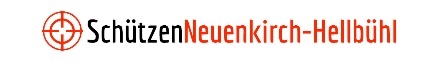 	Der Mieter (Name leserlich schreiben) Name:		Vorname:		Strasse:		PLZ / Ort:		Tel. Nr.:		Mobile:		E-Mail:		Ort, Datum:Unterschrift: